          О бешенстве (памятка школьнику) 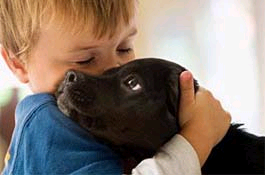 БЕШЕНСТВОМ ЗАРАЖАЮТСЯ от БОЛЬНЫХ ЖИВОТНЫХ.Общение с животными может обернутся бедой, если не знать об этом и не соблюдать элементарные правила безопасного поведения.Болеют бешенством не только домашние, бездомные, но и дикие животные (лисы, волки, енотовидные собаки и др.). В слюне больного животного содержится вирус бешенства и при укусе, царапанье и даже лизании этот вирус проникает в организм жертвы (другого животного или человека) сквозь поврежденную кожу - малейшие ссадины или порез.Юный друг!Ты любишь животных? Это прекрасно! Однако, играя с ними, не забывай, что от них ты можешь заразиться такой опасной болезнью, как бешенство.Распознать больное это животное или здоровое не всегда могут даже взрослые. А поэтому, если тебя укусило или оцарапало незнакомое тебе животное, не рискуй! Ничего не скрывая, тут же расскажи об этом взрослым (родителям, учителю, воспитателю). Помимо первой медицинской помощи тебе, возможно, понадобятся профилактические прививки. А прививки на сегодня - единственное средство спасения от этой смертельно опасной болезни.Запомни! Животные редко нападают на людей, если их не трогать. А спровоцировать животное может даже малейшее желание его погладить. Поэтому, как бы дружелюбно животное не было настроено, никогда не пытайся с ним заигрывать. Что касается диких животных, то не забывай, что на контакт с человеком идут только те из них, которые больны. Здоровые дикие животные, человека, как правило, избегают. Общаясь с животными, всегда будь бдителен и осторожен!